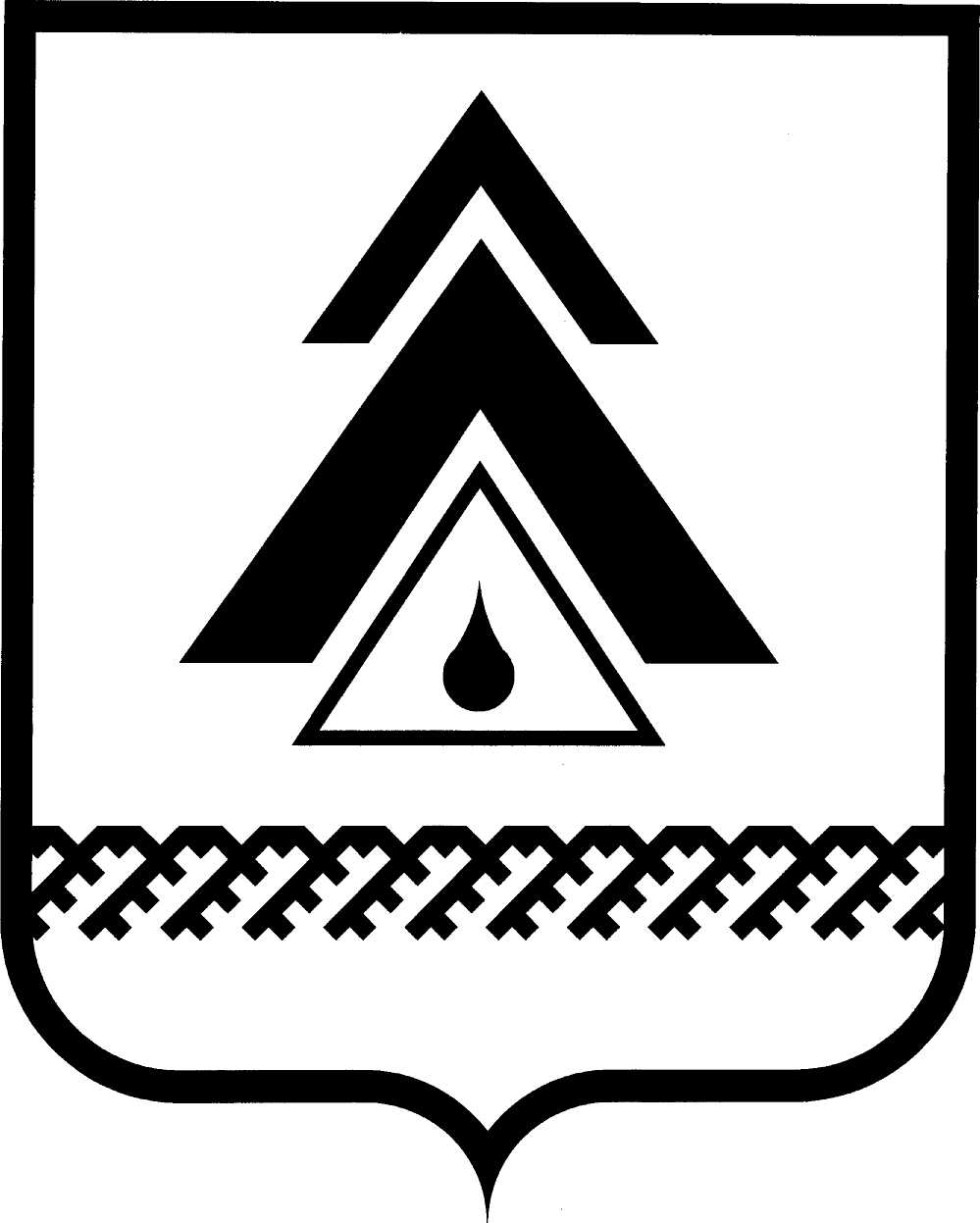 администрация Нижневартовского районаХанты-Мансийского автономного округа – ЮгрыРАСПОРЯЖЕНИЕОб утверждении Плана контрольной деятельности в сфере бюджетных правоотношений отдела внутреннего муниципального финансового контроля на 2017 годВ соответствии с Бюджетным кодексом Российской Федерации,                       пунктом 3.1. Порядка осуществления внутреннего муниципального финансового контроля и контроля в сфере закупок, утвержденного постановлением администрации района от 19.09.2014 № 1909:1. Утвердить План контрольной деятельности в сфере бюджетных правоотношений отдела внутреннего муниципального финансового контроля на 2017 год согласно приложению.2. Контроль за выполнением распоряжения оставляю за собой.Глава района                                                                                        Б.А. СаломатинПриложение к распоряжению администрации районаот 22.12.2016 № 803-рПланконтрольной деятельности отдела внутреннего муниципального финансового контроля на 2017 годот 22.12.2016г. Нижневартовск№ 803-р          № п/пОбъектфинансового контроляВидконтрольногомероприятияСроки и место проведения контрольного мероприятияПроверяемый периодУчастники контрольного мероприятия1. Внутренний муниципальный финансовый контрольв сфере бюджетных правоотношений1. Внутренний муниципальный финансовый контрольв сфере бюджетных правоотношений1. Внутренний муниципальный финансовый контрольв сфере бюджетных правоотношений1. Внутренний муниципальный финансовый контрольв сфере бюджетных правоотношений1. Внутренний муниципальный финансовый контрольв сфере бюджетных правоотношений1. Внутренний муниципальный финансовый контрольв сфере бюджетных правоотношений1.Муниципальное бюджетное учреждение «Телевидение Нижневартовского района»ревизия финансово-хозяйственной деятельностиянварь − февраль 2017 годаг. Нижневартовскянварь 2015 – декабрь 2016специалисты отдела внутреннего муниципального финансового контроля (далее ‒ ОВМФК)2.Муниципальное автономное образовательное учреждение дополнительного образования «Специализированная детско-юношеская спортивная школа олимпийского резерва Нижневартовского района»;муниципальное автономное образовательное учреждение дополнительного образования «Новоаганская детско-юношеская спортивная школа «Олимп»проверка оказания платных услугфевраль – март 2017 годаг. Нижневартовск(пгт. Излучинск,          пгт. Новоаганск)январь 2015 –декабрь 2016специалисты  ОВМФК3.Муниципальное бюджетное общеобразовательное учреждение «Зайцевореченская общеобразовательная средняя школа»ревизия финансово-хозяйственнойдеятельностимарт − апрель 2017 годаг. Нижневартовск(п. Зайцева Речка)январь 2015 –декабрь 2016специалисты  ОВМФК4.Муниципальное бюджетное общеобразовательное учреждение «Зайцевореченская общеобразовательная средняя школа»проверка реализации приоритетногонационального проекта  «Образование»март − апрель 2017 годаг. Нижневартовск(п. Зайцева Речка)январь 2015 –декабрь 2016специалисты  ОВМФК5.Муниципальное бюджетное дошкольное образовательное учреждение «Ваховский  детский сад «Лесная сказка»ревизия финансово-хозяйственнойдеятельностимай 2017 годаг. Нижневартовск(п. Ваховск, пгт. Излучинск)январь 2015 –декабрь 2016специалисты  ОВМФК6.Муниципальное бюджетное дошкольное образовательное учреждение «Новоаганский детский сад комбинированного вида «Лесная сказка»ревизия финансово-хозяйственнойдеятельностииюнь 2017 годаг. Нижневартовск(пгт. Новоаганск)январь 2015 –декабрь 2016специалисты  ОВМФК7.Муниципальное бюджетное общеобразовательное учреждение «Покурская общеобразовательная средняя школа»ревизия финансово-хозяйственнойдеятельностииюль 2017 годаг. Нижневартовск(с. Покур)январь 2015 –декабрь 2016специалисты  ОВМФК8.Муниципальное бюджетное общеобразовательное учреждение  «Покурская общеобразовательная средняя школа»проверка реализации приоритетногонационального проекта  «Образование»июль 2017 годаг. Нижневартовск(с. Покур)январь 2015 –декабрь 2016специалисты  ОВМФК9.Муниципальное бюджетное общеобразовательное учреждение «Чехломеевская основная школа»ревизия финансово-хозяйственнойдеятельностиавгуст 2017 годаг. Нижневартовскянварь 2015 –декабрь 2016специалисты  ОВМФК10.Муниципальное бюджетное общеобразовательное учреждение «Чехломеевская основная школа»проверка реализации приоритетногонационального проекта  «Образование»август 2017 годаг. Нижневартовскянварь 2015 –декабрь 2016специалисты  ОВМФК11.Муниципальное автономное учреждение  «Межпоселенческая библиотека» Нижневартовского районаревизия финансово-хозяйственнойдеятельностиноябрь 2017 годаг. Нижневартовск(пгт. Излучинск)январь 2015 –декабрь 2016специалисты  ОВМФК12.Администрация сельского поселения Ватаревизия финансово-хозяйственнойдеятельностидекабрь 2017 годаг. Нижневартовск(д. Вата)январь 2015 –декабрь 2016специалисты  ОВМФК2. Контрольно-аналитические мероприятия2. Контрольно-аналитические мероприятия2. Контрольно-аналитические мероприятия2. Контрольно-аналитические мероприятия2. Контрольно-аналитические мероприятия2. Контрольно-аналитические мероприятия13.Департамент финансов администрации районаанализ осуществления главными распорядителями бюджетных средств района внутреннего финансового контроля и внутреннего финансового аудитамарт – апрель 2017 годаг. Нижневартовскянварь – декабрь 2016специалисты  ОВМФК14.Управление образования и молодежной политики администрации района анализ осуществления главными распорядителями бюджетных средств района внутреннего финансового контроля и внутреннего финансового аудитамай – август 2017 годаянварь – декабрь 2016специалисты  ОВМФК15.Отдел по физической культуре и спорту администрации районаанализ осуществления главными распорядителями бюджетных средств района внутреннего финансового контроля и внутреннего финансового аудитасентябрь – октябрь 2017 годаянварь – декабрь 2016специалисты  ОВМФК3. Иные контрольные мероприятия3. Иные контрольные мероприятия3. Иные контрольные мероприятия3. Иные контрольные мероприятия3. Иные контрольные мероприятия3. Иные контрольные мероприятия16.Внеплановые проверки по поручению главы районаВнеплановые проверки по поручению главы районав течение года по мере необходимостив течение года по мере необходимостиспециалисты  ОВМФК